Australian Capital TerritoryPlanning and Development (Technical Amendment—Throsby) Plan Variation 2019 (No 1)Notifiable instrument NI2019—574Technical Amendment No 2019-11made under thePlanning and Development Act 2007, section 89 (Making technical amendments)Name of instrumentThis instrument is the Planning and Development (Technical Amendment—Throsby) Plan Variation 2019 (No 1).2	CommencementThis instrument commences on the day after its notification day.3	Technical amendmentI am satisfied under section 89 (1) (a) of the Planning and Development 
Act 2007 (the Act) that the Throsby plan variation is a technical amendment to the Territory Plan. 4	Meaning of Throsby plan variationIn this instrument:Throsby plan variation means the technical amendment to the Territory Plan, variation 2019-11, in the schedule.Note:	No consultation was required in relation to the Throsby plan variation under 
section 87(1)(c) of the Act.Kathy CusackDelegate of the planning and land authority29 August 2019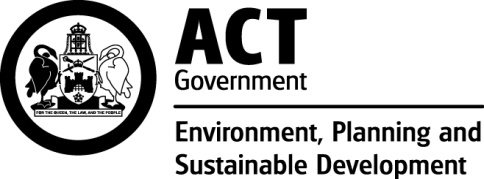 Planning & Development Act 2007Technical Amendmentto the Territory PlanVariation 2019-11Future urban area variation and changes to the Throsby Precinct Map and CodeAugust 2019This page is left intentionally blankTable of Contents1.	INTRODUCTION	11.1	Purpose	11.2	Public consultation	11.3	National Capital Authority	11.4	Process	11.5	Types of technical amendments under the Act	22.	EXPLANATION	32.1	Territory Plan Map	32.2	Throsby Precinct Map and Code	52.2.1	Throsby Precinct Map	53.	TECHNICAL AMENDMENT	73.1	Territory Plan Map	73.2	Throsby Precinct Map and Code	8This page is left intentionally blankINTRODUCTIONPurposeThis technical amendment makes the following changes to the Territory Plan:Territory Plan MapThe Territory Plan map is varied to remove the future urban area overlay from land in the Division of Throsby, as identified in Part 2 of this document.Throsby Precinct Map and CodeThe Throsby Precinct Map is being replaced, as described in Part 2 of this document.Public consultationUnder section 87(1)(c) of the Planning and Development Act 2007 (the Act) this type of technical amendment is not subject to public consultation.  National Capital AuthorityThe National Capital Authority does not need to be advised of this technical amendment as per 1.2.ProcessThis technical amendment has been prepared in accordance with section 87 and made in accordance with section 89 of the Act.Types of technical amendments under the ActThe following categories of technical amendments are provided under section 87 of the Act:Each of the following territory plan variations is a technical amendment for which no consultation is needed before it is made under section 89: (a)	a variation (an error variation) that – would not adversely affect anyone’s rights if approved; andhas as its only object the correction of a formal error in the plan;(b)	a variation to change the boundary of a zone or overlay under section 90A (Rezoning – boundary changes);(c)	a variation, other than one to which subsection (2) (d) applies, in relation to an estate development plan under section 96 (Effect of approval of estate development plan);(d)	a variation required to bring the territory plan into line with the national capital plan;(e)	a variation to omit something that is obsolete or redundant in the territory plan.Each of the following territory plan variations is a technical amendment for which only limited public consultation is needed under section 90:a variation (a code variation) that – would only change a code; andis consistent with the policy purpose and policy framework of the code; andis not an error variation;a variation to change the boundary of a zone under section 90B (Rezoning – development encroaching on adjoining territory land);a variation in relation to a future urban area under section 90C (Technical amendments – future urban areas);a variation in relation to an estate development plan under section 96 (Effect of approval of estate development plan) if it incorporates an ongoing provision that was not included in the plan under section 94 (3) (g);a variation to clarify the language in the territory plan if it does not change the substance of the plan;a variation to relocate a provision within the territory plan if the substance of the provision is not changed. TA2019-11 has been prepared in accordance with section 87(1)(c).EXPLANATIONThis part of the technical amendment document explains the changes to be made to the Territory Plan.Territory Plan MapVariation to the Territory PlanThe Territory Plan map is varied to identify the zone that applies to land ceasing to be in a future urban area.Existing Territory Plan MapProposed Territory Plan Map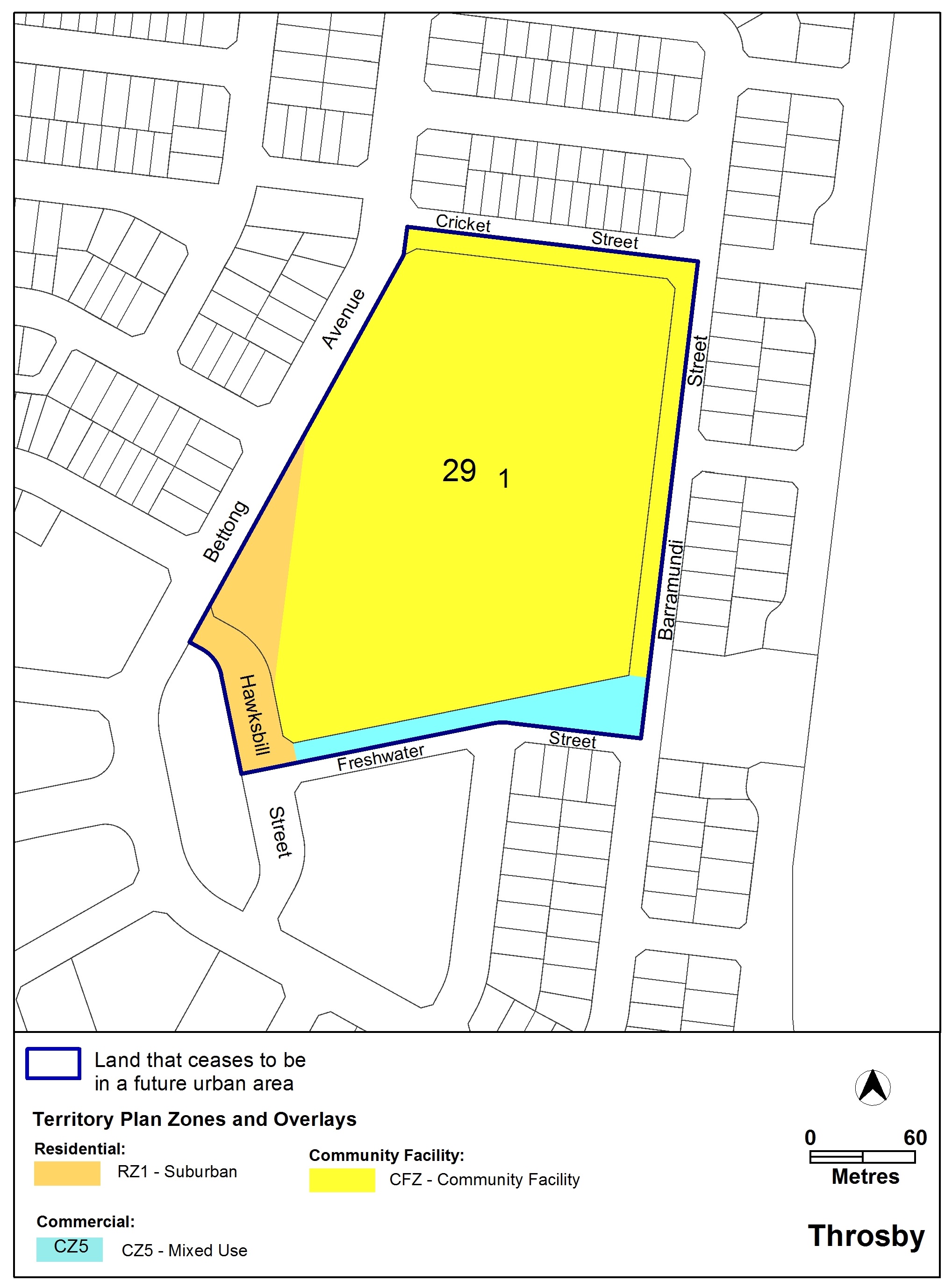 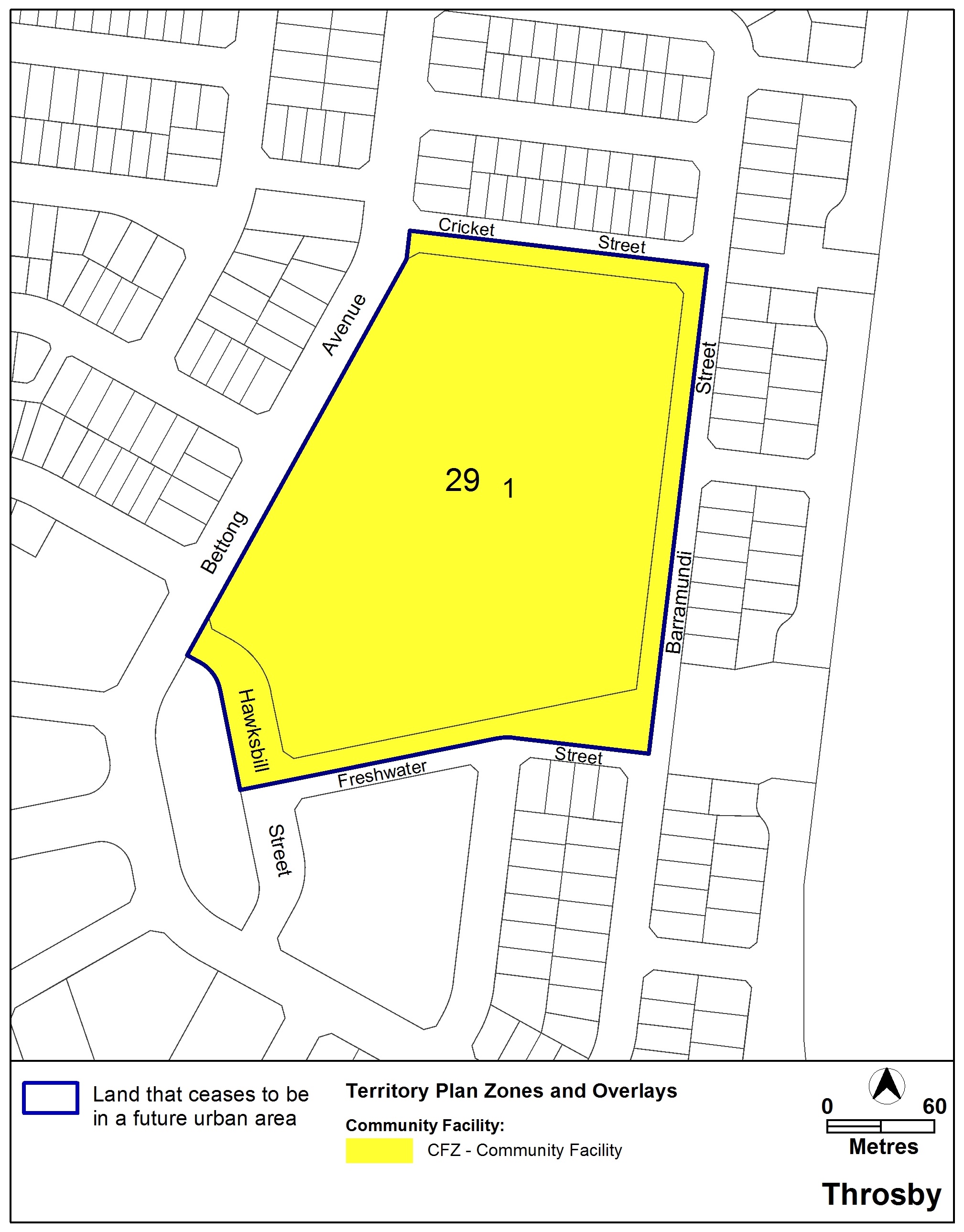 Throsby Precinct Map and CodeVariation to the Throsby Precinct Map and CodeThe Throsby Precinct Map is varied to remove reference to the Throsby Concept Plan for the subject land.Throsby Precinct MapExisting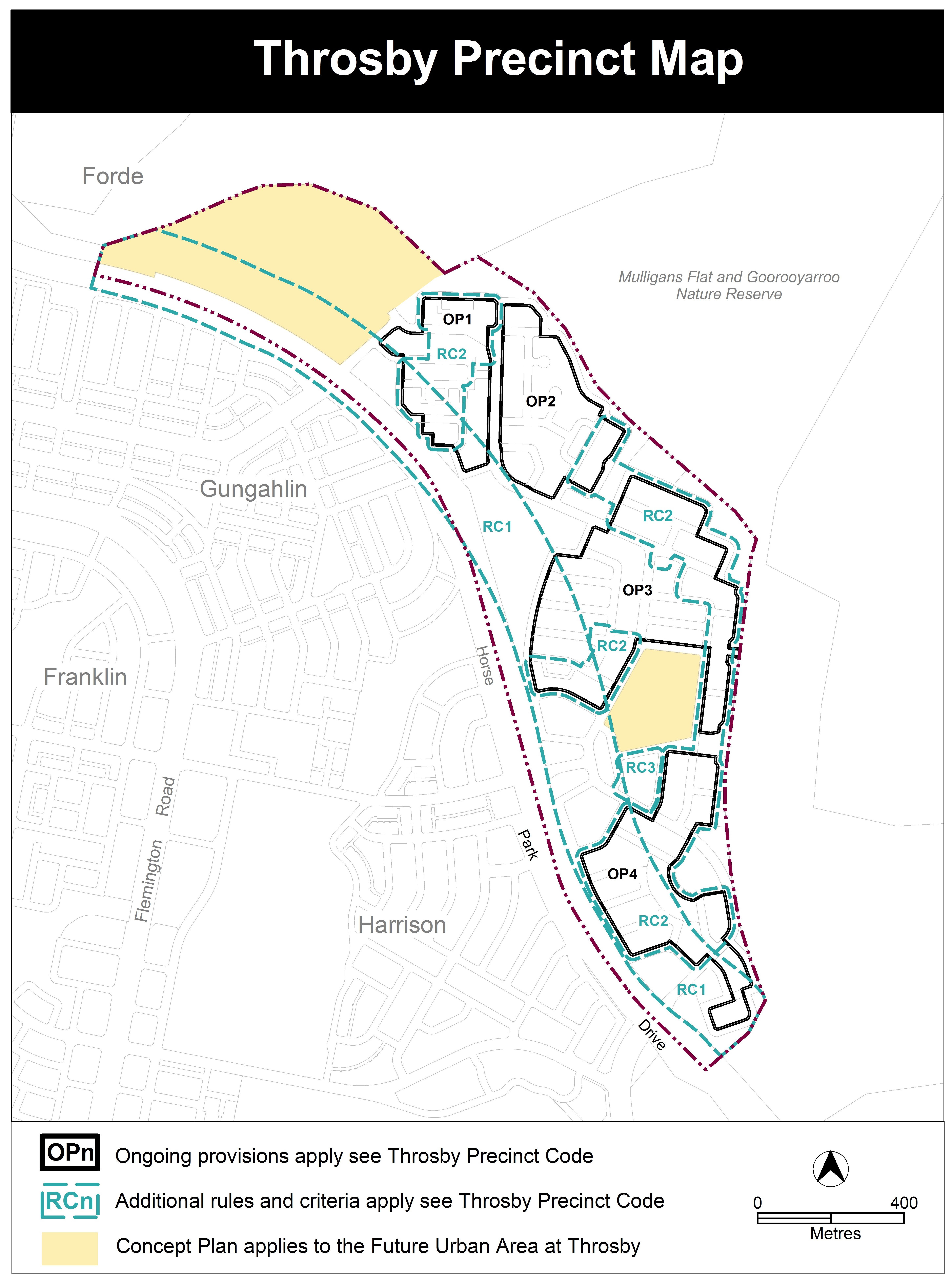 Proposed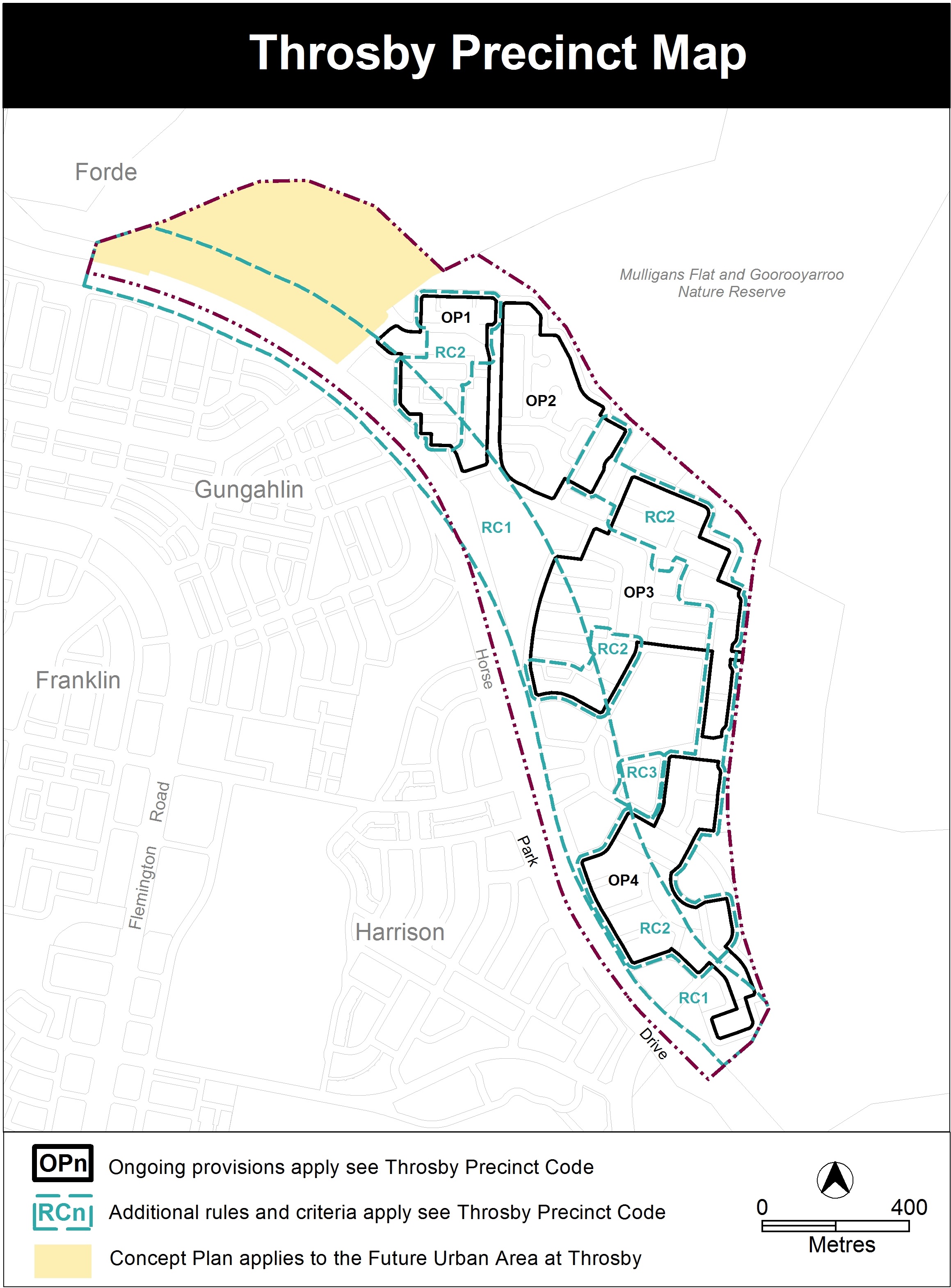 TECHNICAL AMENDMENTThis section of the technical amendment document provides the actual instructions for implementing the changes to the Territory Plan.Territory Plan MapTerritory Plan MapThe Territory Plan map is varied as indicated below to identify the zone that applies to the land ceasing to be in a future urban area.Throsby Precinct Map and CodeThrosby Precinct MapSubstituteInterpretation service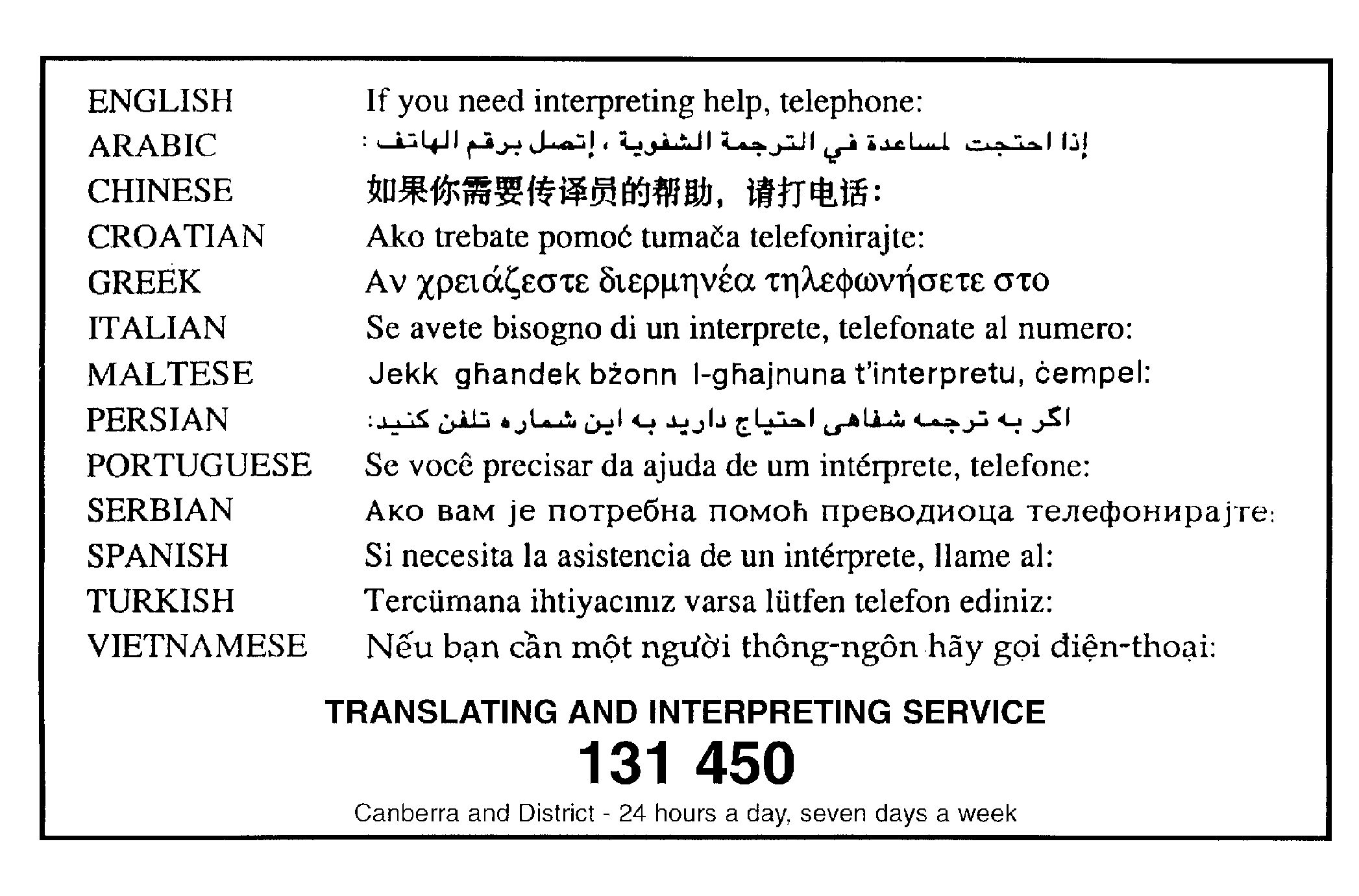 